Wzór Wniosku kontaktowego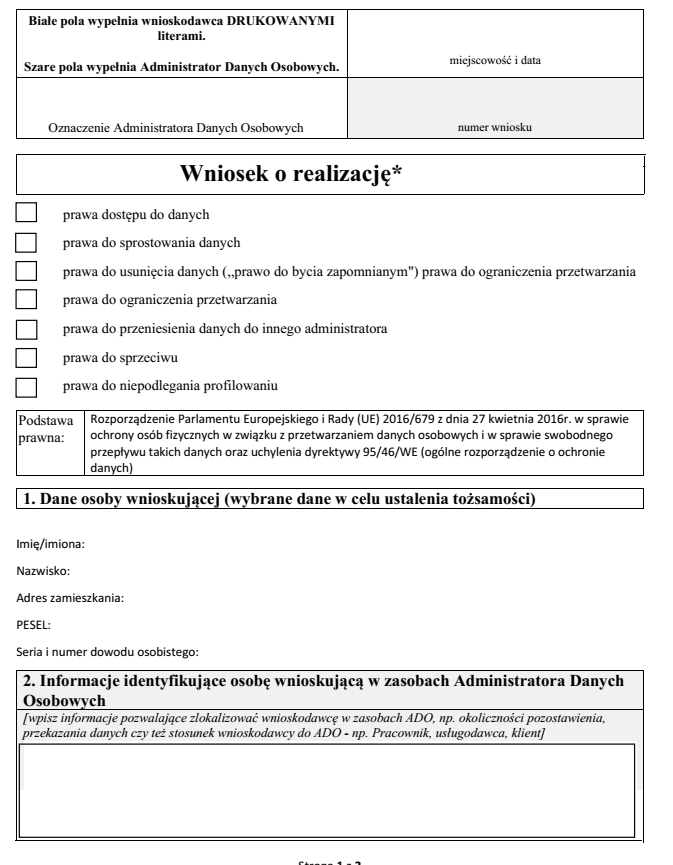 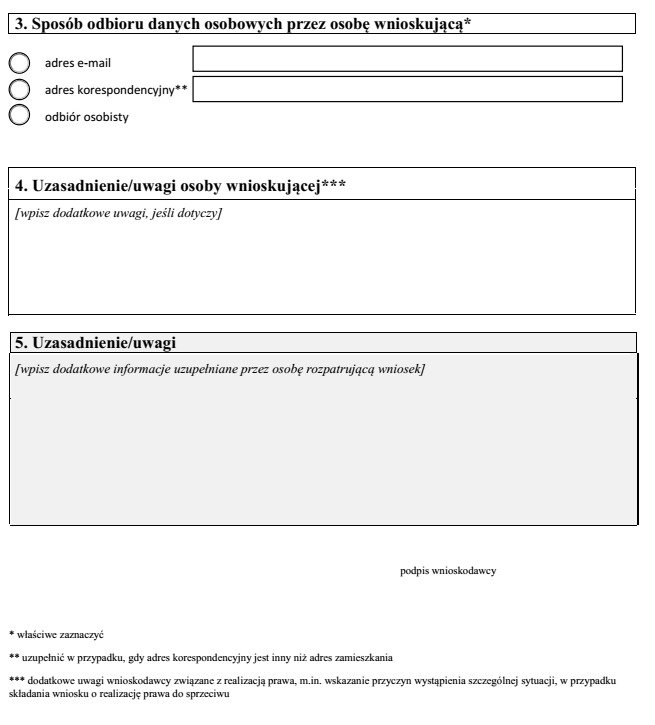 